                                          РОССИЙСКАЯ ФЕДЕРАЦИЯ                                                   Ивановская область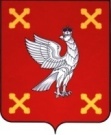 Глава  Шуйского муниципального районаПОСТАНОВЛЕНИЕот  19.06.2017 № 7г. ШуяО проведении публичных слушаний по вопросу предоставления разрешения на отклонение от предельных параметров разрешенного строительства объекта капитального строительства в границах земельного участка с кадастровым номером 37:20:030621:180 В соответствии со ст. 40 Градостроительного Кодекса РФ, Федеральным законом  от 06.10.2003 № 131-ФЗ «Об общих принципах организации местного самоуправления в Российской Федерации», Федеральным законом от 27.07.2010 № 210-ФЗ «Об организации предоставления государственных и муниципальных услуг», Положением о проведении публичных слушаний в Шуйском муниципальном районе, утвержденным Решением Шуйского районного Совета от 25.10.2006 № 63, Уставом Шуйского муниципального района, с учетом п. 2 протокола заседания комиссии по землепользованию и застройке Шуйского муниципального района от 14.06.2017 № 18, в целях соблюдения права человека на благоприятные условия жизнедеятельности, прав и законных интересов правообладателей земельных участков и объектов капитального строительства, расположенных  в пределах территориальной зоны, в границах которой расположен указанный земельный участок, на основании заявления Поздышевой М.В. от 13.06.2017 № 2220, Глава Шуйского муниципального района постановляет: 	1. Провести публичные слушания по вопросу предоставления разрешения на отклонение от предельных параметров разрешенного строительства объекта капитального строительства в границах земельного участка с кадастровым номером 37:20:030621:180,   расположенного по адресу: Ивановская область, Шуйский район, с. Зеленый Бор, ул. 2-я Набережная, д.13, общей площадью 1 095 кв.м, в части уменьшения минимального отступа жилого дома от красной линии улиц с пяти метров до одного метра (территориальная зона Ж-1-1 – «Зона индивидуальной жилой застройки»). 2. Назначить дату проведения публичных слушаний на 12.07.2017 г. в 14.00 по адресу: Ивановская область, Шуйский район, д. Остапово,                  ул. Зеленая, д.72 (здание Администрации Остаповского сельского поселения). 	3. Комиссии по землепользованию и застройке Шуйского муниципального района (далее – Комиссия) организовать проведение публичных слушаний.4. Комиссии обеспечить размещение информации о проведении публичных слушаний по вопросу предоставления разрешения на отклонение от предельных параметров разрешенного строительства объекта капитального строительства в границах земельного участка с кадастровым номером 37:20:030621:180, на официальном сайте Шуйского муниципального района и на сайте Остаповского сельского поселения Шуйского муниципального района.5. Комиссии  обеспечить ознакомление заинтересованных лиц с информацией по вопросу, выносимому на публичные слушания, в здании Администрации Шуйского муниципального района по адресу: Ивановская область, г. Шуя, пл. Ленина, д.7, каб. 19, в рабочее время до дня проведения публичных слушаний.  6. Предложения и замечания по вопросу, выносимому на публичные слушания, направлять в Администрацию Шуйского муниципального района до дня проведения публичных слушаний. Предложения и замечания подаются в письменном виде и должны быть подписаны с указанием фамилии, имени, отчества, места жительства (для физических лиц), юридического и фактического адреса, подписи и расшифровки подписи руководителя, заверенных печатью (для юридических лиц).	7. Поздышевой М.В. обеспечить опубликование извещения о проведении публичных слушаний в средствах массовой информации.	8.  Контроль за исполнением настоящего постановления возложить на заместителя главы администрации Николаенко В.В.9.  Постановление вступает в силу с момента его подписания.Глава Шуйского муниципального района                                 С.А. Бабанов